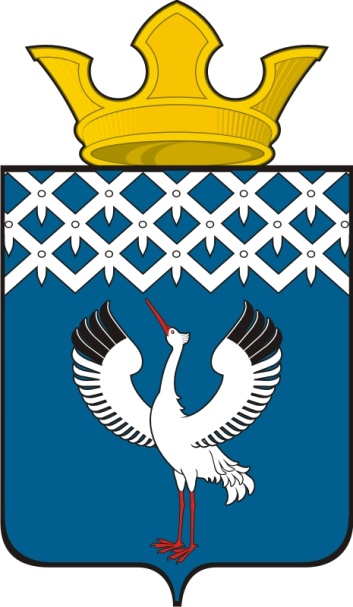 Российская ФедерацияСвердловская областьДумамуниципального образованияБайкаловского сельского поселения8-е заседание 3-го созываРЕШЕНИЕ03.04.2014 г.  № 20с. Байкалово Об утверждении Положения "Об обеспечении доступа к информациио деятельности Думы Байкаловского сельского поселения»            Руководствуясь  Федеральным законом от 6 октября 2003 года N 131-ФЗ "Об общих принципах организации местного самоуправления в Российской Федерации", в целях реализации Федерального закона от 9 февраля 2009 года N 8-ФЗ "Об обеспечении доступа к информации о деятельности государственных органов и органов местного самоуправления", Уставом Байкаловского сельского поселения, Дума муниципального образования Байкаловского сельского поселенияРешила:1. Утвердить Положение "Об обеспечении доступа к информации о деятельности Думы Байкаловского сельского поселения" (Приложение 1).        2.  Решение Думы МО Байкаловского сельского поселения от 28.04.2010г.№27 «Об утверждении Положения об обеспечении доступа к информации о деятельности органов местного самоуправления муниципального образования  Байкаловского сельского поселения» признать утратившим силу.3.Настоящее Решение вступает в силу с момента опубликования.4.Настоящее Решение обнародовать в «Муниципальном вестнике»- приложении к газете "Районные будни" и опубликовать путем размещения его полного текста на официальном сайте Байкаловского сельского поселения www.bsposelenie.ru. 5. Контроль над исполнением настоящего Решения возложить на постоянную комиссию по законности и местному самоуправлению (Чернаков В.В.).Глава муниципального образования   Байкаловского сельского поселения                         ____________  Л.Ю. Пелевина03 апреля  2014 г. Председатель Думы муниципального образованияБайкаловского сельского поселения                          ____________С.В. Кузеванова 03 апреля  2014 г. Приложение 1к решению Думы муниципального образования                                         Байкаловского сельского поселения от 03.04.2014 г. №20ПОЛОЖЕНИЕ"ОБ ОБЕСПЕЧЕНИИ ДОСТУПА К ИНФОРМАЦИИ О ДЕЯТЕЛЬНОСТИДУМЫ БАЙКАЛОВСКОГО СЕЛЬСКОГО ПОСЕЛЕНИЯ"Глава 1. ОБЩИЕ ПОЛОЖЕНИЯ1. Настоящее Положение в соответствии с законодательством Российской Федерации об информации определяет порядок обеспечения доступа к информации о деятельности Думы Байкаловского сельского поселения пользователями информацией.Под информацией о деятельности Думы  понимается информация (в том числе документированная), созданная Думой в пределах своих полномочий, либо поступившая к ним. К информации о деятельности Думы  относятся также муниципальные правовые акты, устанавливающие структуру, полномочия, порядок формирования и деятельности Думы, иная информация, касающаяся ее деятельности.Под пользователем информацией понимается гражданин (физическое лицо), организация (юридическое лицо), общественное объединение, осуществляющие поиск информации о деятельности государственных органов и органов местного самоуправления. Пользователями информацией являются также государственные органы, органы местного самоуправления, осуществляющие поиск указанной информации в соответствии с Федеральным законом от 9 февраля 2009 года N 8-ФЗ "Об обеспечении доступа к информации о деятельности государственных органов и органов местного самоуправления".2. Действие настоящего Положения распространяется на отношения, связанные с обеспечением доступа пользователей информацией к информации о деятельности Думы.Действие настоящего Положения не распространяется на:1) отношения, связанные с обеспечением доступа к персональным данным, обработка которых осуществляется  Думой;2) порядок рассмотрения Думой обращений граждан;3) порядок предоставления  Думой в государственные органы, иные органы местного самоуправления информации о своей деятельности в связи с осуществлением своих полномочий.3. Доступ к информации о деятельности Думы ограничивается в случаях, предусмотренных законодательством Российской Федерации об информации.Общедоступная информация о деятельности Думы предоставляется неограниченному кругу лиц посредством ее размещения в форме открытых данных.4. В соответствии с законодательством Российской Федерации о персональных данных Дума обеспечивает конфиденциальность персональных данных, доступ к которым она имеет.Глава 2. ПЕРЕЧЕНЬ ИНФОРМАЦИИ О ДЕЯТЕЛЬНОСТИДУМЫ, РАЗМЕЩАЕМОЙ НА ОФИЦИАЛЬНОМ САЙТЕ, ПОРЯДОК ПОДГОТОВКИ И  РАЗМЕЩЕНИЯ  ИНФОРМАЦИИ НА ОФИЦИАЛЬНОМ САЙТЕ5. В информационно-телекоммуникационной сети "Интернет" информация о деятельности Думы размещается на официальном сайте Администрации (далее - официальный сайт). Адрес официального сайта - www.bsposelenie.ru.Подготовка информации о деятельности Думы для размещения на официальном сайте осуществляется специалистом Думы в соответствии с настоящим Положением.6. На официальном сайте размещается следующая информация о деятельности Думы:1) наименование и структура  Думы, почтовый адрес, адрес электронной почты, номера контактных телефонов, а также изменения указанной информации в течение трех рабочих дней со дня изменения;2) нормативно - правовые акты, принятые Думой, включая сведения о внесении в них изменений, признании их утратившими силу, признании их судом недействующими, а также сведения о государственной регистрации Устава Байкаловского сельского поселения и решений о внесении в него изменений и дополнений в течение трех рабочих дней со дня поступления указанной информации в Думу;3) тексты проектов нормативно-правовых актов, внесенных на рассмотрение Думы, в течение трех рабочих дней со дня внесения;4) порядок и время приема граждан (физических лиц), в том числе представителей организаций (юридических лиц), общественных объединений,  порядок рассмотрения их обращений с указанием актов, регулирующих эту деятельность, а также изменения указанной информации в течение трех рабочих дней со дня изменения;5) фамилия, имя и отчество председателя Думы или иного должностного лица, к полномочиям которых отнесены организация приема лиц, указанных в подпункте 4 настоящего пункта, обеспечение рассмотрения их обращений, номер телефона, по которому можно получить информацию справочного характера, а также изменения указанной информации в течение трех рабочих дней со дня изменения;6) обзоры обращений лиц, указанных в подпункте 5 настоящего пункта, а также обобщенная информация о результатах рассмотрения этих обращений и принятых мерах, за исключением обращений, поступивших по информационным системам общего пользования, по итогам года в течение двадцати рабочих дней после окончания года;7) сведения о полномочиях Думы (депутатов Думы, задачах и функциях постоянных комиссий Думы), а также перечень законов и иных нормативных правовых актов, определяющих эти полномочия, задачи и функции, а также изменения указанной информации в течение тридцати рабочих дней со дня изменения;8) сведения о руководителе Думы (депутатах Думы, руководителях постоянных комиссий Думы - фамилии, имена, отчества, а также при согласии указанных лиц иные сведения о них), изменения указанной информации в течение тридцати рабочих дней со дня изменения;9) сведения о фракциях в Думе (наименование, состав, руководящие органы, положение о фракции), изменения указанной информации в течение тридцати рабочих дней со дня изменения;10) установленные формы обращений, заявлений и иных документов, принимаемых Думой к рассмотрению в соответствии с законами и иными нормативными правовыми актами, а также изменения указанной информации в течение тридцати рабочих дней со дня изменения;11) порядок поступления граждан на муниципальную службу, а также изменения указанной информации в течение тридцати рабочих дней со дня изменения;12) сведения о вакантных должностях муниципальной службы, имеющихся в Думе, а также изменения указанной информации в течение тридцати рабочих дней со дня изменения;13) квалификационные требования к кандидатам на замещение вакантных должностей муниципальной службы, а также изменения указанной информации в течение тридцати рабочих дней со дня изменения;14) условия и результаты конкурсов на замещение вакантных должностей муниципальной службы в сроки, предусмотренные решениями о проведении конкурсов;15) номера телефонов, по которым можно получить информацию по вопросу замещения вакантных должностей, а также изменения указанной информации в течение пяти рабочих дней со дня изменения;16) информация о размещении заказов на поставки товаров, выполнение работ, оказание услуг для муниципальных нужд в соответствии с законодательством Российской Федерации о размещении заказов на поставки товаров, выполнение работ, оказание услуг для государственных и муниципальных нужд по итогам полугодия в течение двадцати рабочих дней после окончания полугодия;17) порядок обжалования муниципальных правовых актов, а также изменения указанной информации в течение тридцати рабочих дней со дня изменения;18) информация об участии Думы в целевых и иных программах в сфере муниципальной службы по итогам года в течение двадцати рабочих дней после окончания года;19) сведения об использовании Думой выделяемых бюджетных средств по итогам  года в течение двадцати рабочих дней после окончания года;20) информация об участии Думы в целевых и иных программах в сфере межмуниципального сотрудничества, взаимодействия с органами государственной власти; международном сотрудничестве по итогам  года в течение двадцати рабочих дней после окончания года;21) информация о перечнях информационных систем, банков данных, реестров, регистров, находящихся в ведении Думы, а также изменения указанной информации в течение тридцати рабочих дней со дня изменения;22) информация об участии Думы в целевых и иных программах в сфере информатизации по итогам года в течение двадцати рабочих дней после окончания;23) тексты официальных выступлений и заявлений Председателя Думы не позднее дня, следующего за днем, когда состоялось выступление;24) сведения о мероприятиях, проводимых Думой, в том числе сведения об официальных визитах и рабочих поездках Председателя Думы, и официальных делегаций Думы не позднее пяти рабочих дней со дня, когда состоялось мероприятие;25) информация о результатах проверок, проведенных Конторольно-счетным органом муниципального образования  Байкаловский муниципальный район, в виде годового отчета о работе Конторольно-счетного органа муниципального образования  Байкаловский муниципальный район после его утверждения на заседании Думы;7. Подготовка и размещение на официальном сайте информации, предусмотренной настоящим Положением, осуществляется специалистом Думы течение трех рабочих дней с момента ее получения.8. Информация для размещения на официальном сайте предоставляется в электронном виде (по электронной почте или на машиночитаемом носителе) и на бумажном носителе одновременно. Размещение информации о деятельности Думы на официальном сайте, а также ведение официального сайта осуществляются на русском языке.9. Порядок предоставления, согласования, размещения, хранения и обновления информации, подлежащей размещению на официальном сайте, лица, ответственные за предоставление и размещение информации на официальном сайте, устанавливаются постановлением  Председателя Думы.10. Техническое обеспечение реализации права пользователей информации на доступ к информации, размещенной на официальном сайте, осуществляет  Администрация Байкаловского сельского поселения.        11. Общедоступная информация о деятельности Думы размещается на официальном сайте - www.bsposelenie.ru. в разделе "Деятельность Думы" в соответствии с требованиями, установленными Правительством Российской Федерации.12. Контроль текущего состояния официального сайта на предмет соответствия размещенных материалов целям и структуре официального сайта, соблюдения сроков предоставления и размещения информации осуществляет программист Администрации.Глава 3. ПОРЯДОК ПРЕДОСТАВЛЕНИЯ ИНФОРМАЦИИ О ДЕЯТЕЛЬНОСТИДУМЫ ПО ЗАПРОСАМ ПОЛЬЗОВАТЕЛЕЙ ИНФОРМАЦИЕЙ13. Под запросом понимается обращение пользователя информацией в устной или письменной форме, в том числе в виде электронного документа, в Думу либо к должностным лицам Думы о предоставлении информации о деятельности Думы.Пользователь информацией может направить запрос в Думу, контролировать ход его рассмотрения и получать запрошенные данные через раздел "Электронная приемная" официального сайта.14. В запросе  указываются почтовый адрес, номер телефона и (или) факса либо адрес электронной почты для направления ответа на запрос или уточнения содержания запроса, а также фамилия, имя и отчество гражданина (физического лица), либо наименование организации (юридического лица), общественного объединения, государственного органа, органа местного самоуправления, запрашивающих информацию о деятельности Думы.  Анонимные запросы рассмотрению не подлежат.В запросе указывается также наименование органа местного самоуправления, в который направляется запрос, либо фамилия и инициалы или должность соответствующего должностного лица.15. Запрос, составленный в письменной форме или поступивший по информационным системам общего пользования, подлежит регистрации в течение трех дней со дня его поступления в Думу. Запрос, составленный в устной форме, подлежит регистрации в день его поступления с указанием даты и времени поступления.16. Запрос подлежит рассмотрению в тридцатидневный срок со дня его регистрации, если иное не предусмотрено законодательством Российской Федерации об информации. В случае, если предоставление запрашиваемой информации невозможно в указанный срок, в течение семи дней со дня регистрации запроса пользователь информацией уведомляется об отсрочке ответа на запрос с указанием ее причины и срока предоставления запрашиваемой информации, который не может превышать пятнадцать дней сверх тридцатидневного срока для ответа на запрос.17. Если поступивший запрос не относится к деятельности  Думы, то в течение семи дней со дня регистрации запроса он направляется в государственный орган или орган местного самоуправления, к полномочиям которых отнесено предоставление запрашиваемой информации. О переадресации запроса в этот же срок сообщается направившему запрос пользователю информацией. В случае, если Дума не располагает сведениями о наличии запрашиваемой информации в другом государственном органе, органе местного самоуправления, об этом также в течение семи дней со дня регистрации запроса сообщается направившему запрос пользователю информацией.18. Информация о деятельности Думы по запросу предоставляется  в  виде письменного ответа на запрос, в котором содержится или к которому прилагается запрашиваемая информация либо в котором в соответствии с пунктом 16 настоящего Положения содержится мотивированный отказ в предоставлении указанной информации. В ответе на запрос указываются наименование, почтовый адрес Думы, должность лица, подписавшего ответ, а также реквизиты ответа на запрос (регистрационный номер и дата).При запросе информации о деятельности Думы, опубликованной в средствах массовой информации либо размещенной в информационно-телекоммуникационной сети "Интернет", в ответе на запрос может указываться название, дата выхода и номер средства массовой информации, в котором опубликована запрашиваемая информация, и (или) электронного адреса официального сайта, на котором размещена запрашиваемая информация.19. Информация о деятельности Думы не предоставляется в случае, если:1) содержание запроса не позволяет установить запрашиваемую информацию о деятельности  Думы;2) в запросе не указан почтовый адрес, адрес электронной почты или номер факса для направления ответа на запрос либо номер телефона, по которому можно связаться с направившим запрос пользователем информацией;3) запрашиваемая информация не относится к деятельности Думы;4) запрашиваемая информация относится к информации ограниченного доступа;5) запрашиваемая информация ранее предоставлялась данному пользователю информацией;6) в запросе ставится вопрос о правовой оценке актов, принятых государственным органом, органом местного самоуправления, проведении анализа деятельности государственного органа, его территориальных органов, органа местного самоуправления либо подведомственных организаций или проведении иной аналитической работы, непосредственно не связанной с защитой прав направившего запрос пользователя информацией.20. Работу с запросами пользователей информацией, поступившими в устной и письменной форме, а также сформированными через раздел "Электронная приемная" официального сайта, осуществляет специалист Думы.Лица, ответственные за исполнение обязанностей, предусмотренных настоящей главой, процедуры и сроки формирования оповещений и ответов о ходе выполнения запроса пользователя информацией, сформированного через раздел "Электронная приемная" официального сайта, определяются постановлением Председателя Думы.Глава 4. ОБНАРОДОВАНИЕ (ОПУБЛИКОВАНИЕ) ИНФОРМАЦИИО ДЕЯТЕЛЬНОСТИ ДУМЫ21. Обнародование (опубликование) информации о деятельности Думы в средствах массовой информации осуществляется в соответствии с законодательством Российской Федерации о средствах массовой информации, за исключением случаев, предусмотренных Федеральным законом от 9 февраля 2009 года N 8-ФЗ "Об обеспечении доступа к информации о деятельности государственных органов и органов местного самоуправления".22. Официальное опубликование нормативно-правовых актов Думы осуществляется в порядке, установленном Уставом Байкаловского сельского поселения.